Итоговая контрольная работа 8 классДемо-вариантПереведите десятичное число 229 в двоичную, восьмеричную, шестнадцатеричную системы счисленияВыполните перевод:А) 13310→2б) 20810→8в) 19710→16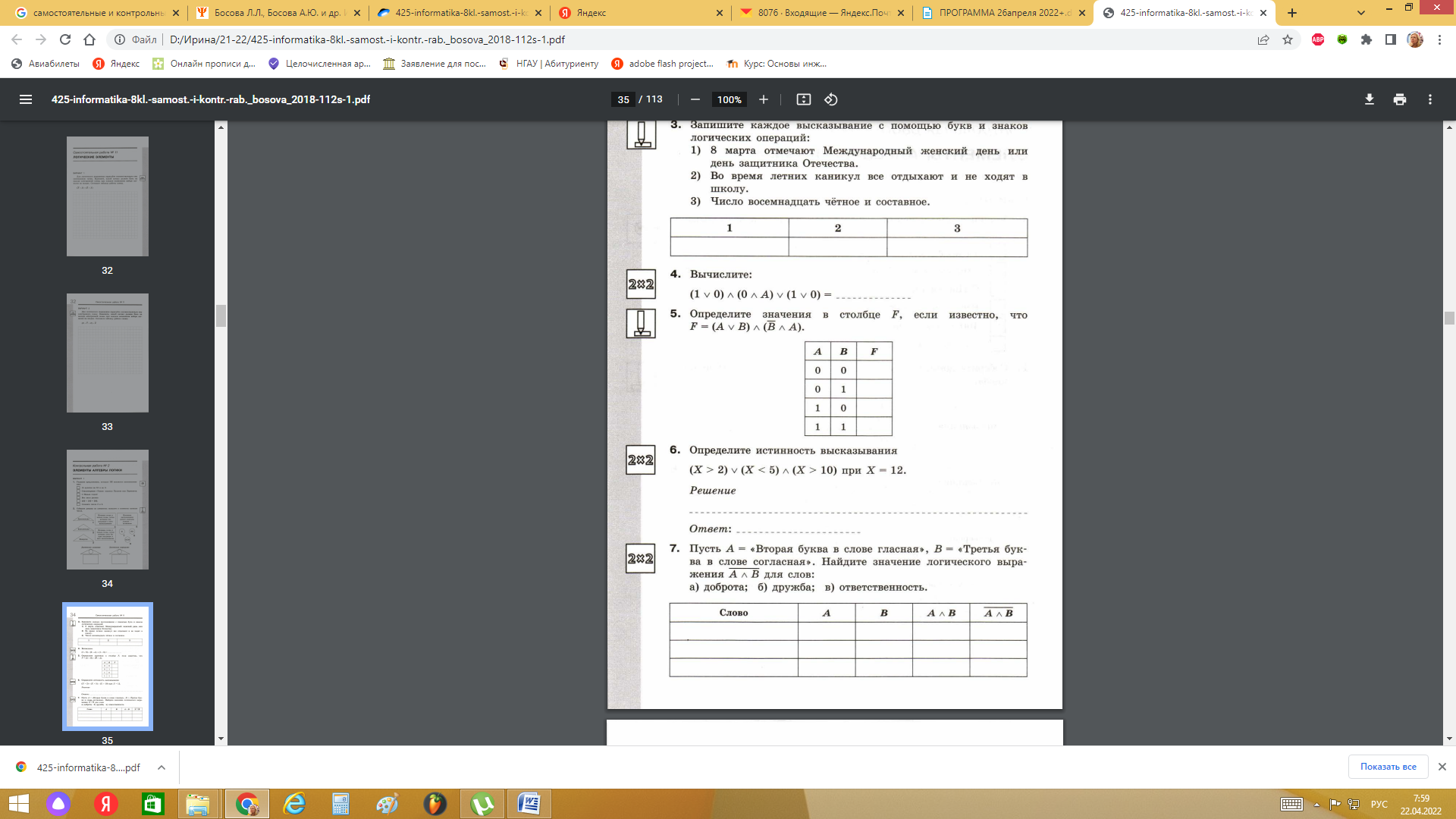 3.  Постройте логическую схему для выражения: не (А и В) или не СВ отборочном забеге участвуют пять спортсменок: Петрова, Белова, Митина, Громова, Комарова. Две лучшие спортсменки выходят в финал соревнований. До финала соревнований болельщиками были сделаны следующие прогнозы:Первое место завоюет Белова, а Петрова будет третьей.Белова займет второе место, а Комарова – последнее.Последней будет Громова, а Митина будет четвертой.После соревнований оказалось, что в каждом утверждении только одно высказывание оказалось верным. Кто точно не прошел в финал?Выполните алгоритм и найдите итоговые значения переменных a, bА:=(7-5)*4В:=А mod 3 + 15A:=B div 4 + 3Постройте график функции у(х) по следующему алгоритму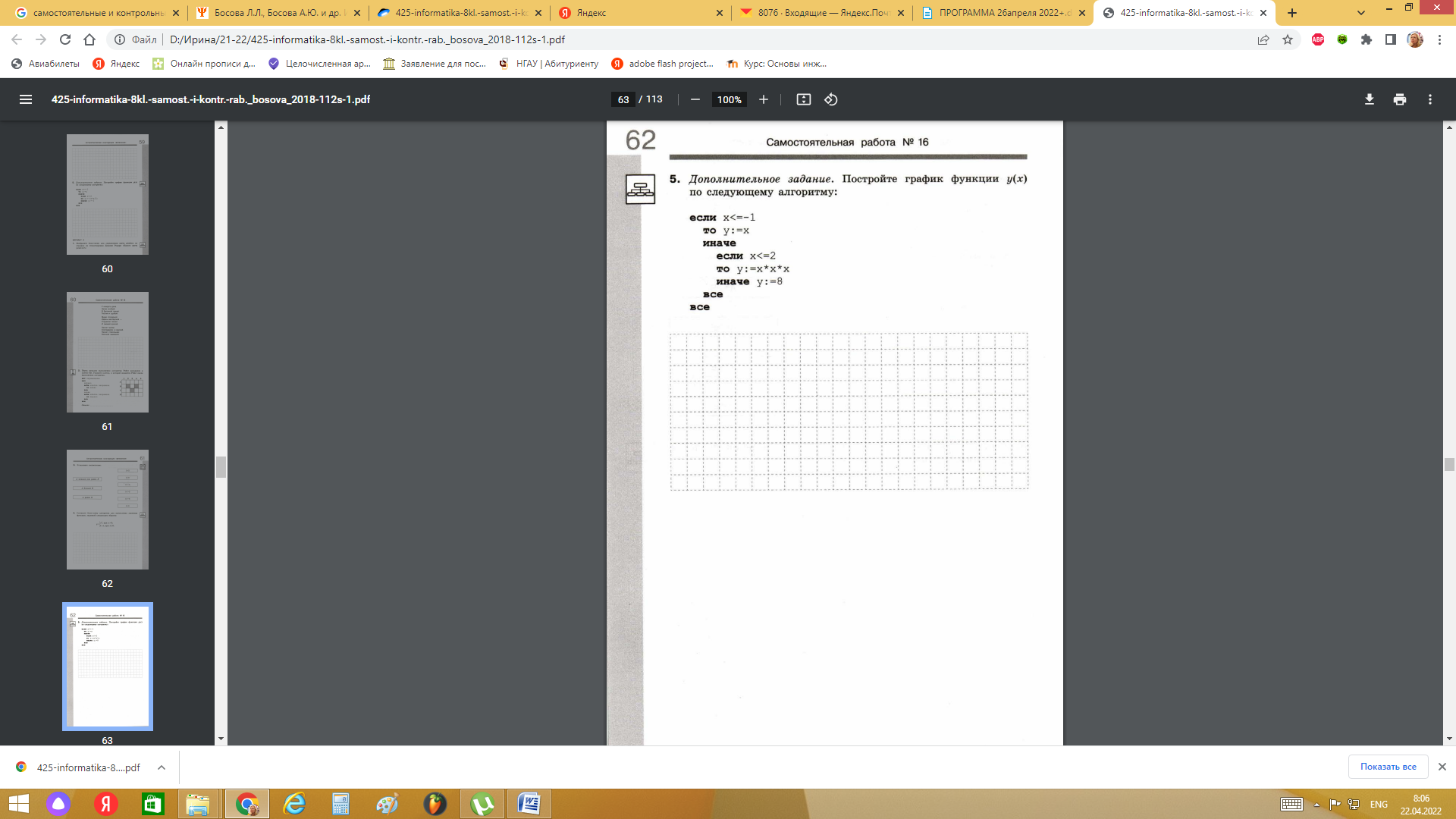 Выполнить алгоритм: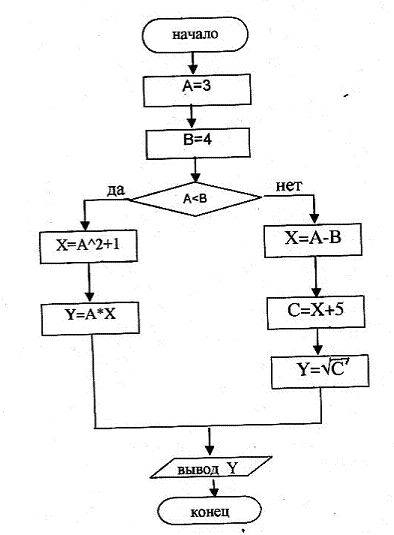 Составить алгоритм и программу нахождения площади прямоугольного треугольника, где даны катеты а, b.Составьте алгоритм и программу:               X2+3x-4, если х>=3F(x)=                2x2-4x+15, если х<3